Smlouva o poskytnutí služby zátěžových testů volebních prezentačních serverůevid. č. ČSÚ: 082-2018-SSmluvní strany:Česká republika – Český statistický úřadse sídlem:  		Na padesátém 81, Praha 10, PSČ 100 82zastoupená: 	Mgr. Ing. Filipem Minářem, ředitelem sekce ekonomické a správníIČO: 			000 25 593 bankovní spojení: 	xxxxxxxxxxxxxxxxxxxxxxčíslo účtu: 		xxxxxxxxxxxxxxxxxxxxxx(dále jen „objednatel“ nebo „ČSÚ“) na straně jednéaTRASK SOLUTIONS a.s.se sídlem: 		Milevská 5/2095, Praha 4, PSČ 140 00zastoupená:		Filipem Tománkem, statutárním ředitelemIČO: 			62419641DIČ: 			CZ62419641zapsaná v obchodním rejstříku vedeném Městským soudem v Praze v odd. B, vložka č. 16212bankovní spojení:	xxxxxxxxxxxxxxxxxxxxxx číslo účtu: 		xxxxxxxxxxxxxxxxxxxxxx(dále jen „dodavatel“) na straně druhé	(objednatel a dodavatel společně dále též jako „smluvní strany“) uzavřely níže uvedeného dne, měsíce a roku podle ust. § 1746 odst. 2 a dalších ustanovení zákona č. 89/2012 Sb., občanský zákoník, ve znění pozdějších předpisů (dále jen „občanský zákoník“) tuto smlouvu o poskytnutí služby zátěžových testů volebních prezentačních serverů(dále jen „smlouva“):PreambuleSmluvní strany uzavírají tuto smlouvu na základě výsledku zadávacího řízení na veřejnou zakázku s názvem „Poskytnutí služby zátěžových testů prezentačních serverů pro prezentaci výsledků voleb“ zadávanou objednatelem jako veřejným zadavatelem ve smyslu zákona č. 134/2016 Sb., o zadávání veřejných zakázek, ve znění pozdějších předpisů (dále jen „zákon o veřejných zakázkách“) pod interním číslem VZ 030/2018 (dále jen „veřejná zakázka“), v němž byla nabídka dodavatele vybrána jako nejvhodnější.Článek IÚčel smlouvy, úvodní ustanoveníÚčelem této smlouvy je zajistit provedení zátěžových testů volebních prezentačních serverů pro prezentaci výsledků voleb a dalších aplikací pro ČSÚ tak, jak jsou tyto služby specifikovány v příloze č. 1 zadávací dokumentace k veřejné zakázce, a vymezit práva 
a povinnosti smluvních stran při plnění předmětu této smlouvy.Pro plnění předmětu této smlouvy jsou závazné rovněž všechny dokumenty vztahující se k veřejné zakázce, a to zadávací dokumentace včetně všech příloh vztahujících se k předmětu této smlouvy a nabídka dodavatele.Dodavatel výslovně prohlašuje, že se seznámil se zadávací dokumentací veřejné zakázky, přičemž mu nejsou známy žádné nejasnosti či pochybnosti, které by znemožňovaly řádné plnění jeho závazků podle této smlouvy. Dodavatel se zavazuje, že plnění na základě této smlouvy bude poskytovat v souladu se zadávacími podmínkami veřejné zakázky a v souladu se svou nabídkou.Dodavatel prohlašuje, že se detailně seznámil s rozsahem a povahou předmětu plnění této smlouvy, že jsou mu známy podmínky nezbytné pro její realizaci, a že disponuje takovými kapacitami a odbornými znalostmi, včetně technického a personálního zázemí, které jsou nezbytné pro realizaci této smlouvy za dohodnutou maximální smluvní cenu uvedenou ve smlouvě a ve sjednaných termínech, a to rovněž ve vazbě na jím prokázanou kvalifikaci pro plnění veřejné zakázky.Dodavatel prohlašuje, že jím poskytované plnění odpovídá všem požadavkům vyplývajícím z platných právních předpisů, které se na plnění vztahují. Dodavatel prohlašuje, že jím poskytované plnění je prosto práv třetích osob a zejména neporušuje autorská nebo průmyslová práva třetích osob. Pokud by některé z prohlášení dodavatele uvedených v tomto odstavci neodpovídalo skutečnosti, je objednatel oprávněn požadovat po dodavateli náhradu škody, která mu vznikne porušením práv třetích osob a uplatňováním jejich nároků s tím spojených, v plné výši.Článek IIPředmět smlouvyPředmětem této smlouvy je závazek dodavatele zajišťovat pro objednatele po dobu účinnosti smlouvy služby, které se týkají zátěžových testů volebních prezentačních serverů v rozsahu a za podmínek stanovených v příloze č. 1 této smlouvy a v rozsahu a za podmínek sjednaných v této smlouvě, a to pro jednotlivé volby v průběhu trvání smlouvy (dále také jen „služby“). Seznam a předpokládané termíny konání voleb jsou uvedeny v příloze č. 1 této smlouvy. Plnění podle této smlouvy se vztahuje rovněž na další volby v průběhu trvání smlouvy v seznamu podle předchozího odstavce neuvedené, jak z hlediska změny celkového počtu voleb nebo jejich možných souběhů (např. předčasné volby, nová volba prezidenta apod.), tak z hlediska změny předpokládaného termínu konání voleb, pokud bude dodavateli ze strany objednatele zaslána výzva k  plnění podle článku IV této smlouvy. Smlouva současně nezakládá povinnost objednatele činit výzvy k plnění v předpokládaném rozsahu. Objednatel se touto smlouvou zavazuje dodavateli za poskytované služby zaplatit cenu ve výši a způsobem podle článku V a VI této smlouvy.Článek IIITrvání smlouvyTato smlouva se uzavírá na dobu určitou od 1. 1. 2019, nebo ode dne účinnosti této smlouvy, pokud tato nastane později, do 28. 2. 2023.Článek IVDoba, místo a způsob poskytování služebDodavatel se zavazuje poskytovat objednateli sjednané služby po celou dobu trvání smlouvy.Dodavatel je povinen zahájit poskytování služeb vždy a výlučně na základě předchozí písemné výzvy k plnění ze strany objednatele, jejíž součástí bude přesná specifikace voleb, kterých se poskytování služeb týká, předpokládaná doba zahájení a skončení poskytování služeb a předběžný harmonogram přípravy příslušných voleb (dále také jen „výzva“).Objednatel je povinen zaslat dodavateli písemnou výzvu podle předchozího odstavce nejpozději 85 (slovy: osmdesát pět) dnů před konáním řádných voleb, resp. v případě předčasných anebo mimořádných voleb nejpozději do 10 (slovy: deseti) dnů od vyhlášení daných předčasných anebo mimořádných voleb v souladu s příslušným právním předpisem upravujícím dané volby; dodavatel je povinen bez zbytečného odkladu, nejpozději však do 
5 (slovy: pěti) pracovních dní přijetí výzvy písemně potvrdit. Pro vyloučení všech pochybností smluvní strany sjednávají, že závazek zahájit poskytování služeb vzniká dodavateli doručením výzvy, tj. bez ohledu na potvrzení jejího přijetí dodavatelem. Místem poskytování služeb podle této smlouvy je adresa sídla objednatele, popř. u služeb, kde to jejich povaha dovoluje, rovněž sídlo dodavatele popř. další místa podle povahy prováděných testů.Článek VCena služebObjednatel se zavazuje zaplatit dodavateli za poskytování služeb cenu ve výši 213 503 Kč (slovy: dvěstětřinácttisícpětsettři korun českých) bez DPH za jedny volby.K ceně služeb bude připočtena DPH v sazbě podle právních předpisů platných ke dni uskutečnění zdanitelného plnění. Sjednaná cena služeb může být překročena pouze v souvislosti se změnou daňových předpisů týkajících se DPH, a to nejvýše o částku odpovídající příslušné legislativní změně, pokud se tato změna přímo vztahuje k předmětu smlouvy a nejedná se o obecnou změnu sazby DPH.Cena služeb je sjednána jako cena nejvýše přípustná a nepřekročitelná a zahrnuje veškeré náklady na poskytování plnění podle této smlouvy, včetně správních poplatků a nákladů na daně a pojištění, veškerých nákladů na zaměstnance, a to včetně mzdy, dopravy, povinných odvodů, nákladů za práce přesčas, za noční práci či za práci ve svátek, jakož 
i ceny za služby a dodávky, které nejsou výslovně uvedeny v zadávací dokumentaci veřejné zakázky nebo v této smlouvě, ale dodavatel jako odborník o nich ví nebo má vědět, že jsou nezbytné pro řádné poskytování plnění podle této smlouvy.Dodavatel ve smyslu ust. § 1765 odst. 2 občanského zákoníku přebírá nebezpečí změny okolností po uzavření této smlouvy.Článek VIPlatební podmínkyCena služeb bude hrazena vždy po skončení příslušných voleb, pro něž byly služby poskytovány. Cenu služeb uhradí objednatel dodavateli na základě daňového dokladu – faktury, kterou je dodavatel oprávněn vystavit do 15 (slovy: patnácti) dnů od akceptace služeb bez výhrad resp. akceptace s výhradami podle článku VII této smlouvy. Vyúčtování ceny služeb provede dodavatel daňovým dokladem – fakturou, která musí obsahovat veškeré podstatné náležitosti podle zvláštních právních předpisů, zejména podle zákona č. 235/2004 Sb., o dani z přidané hodnoty, ve znění pozdějších předpisů a zákona č. 563/1991 Sb., o účetnictví, ve znění pozdějších předpisů. Kromě těchto podstatných náležitostí musí daňový doklad – faktura dodavatele obsahovat evidenční číslo objednatele této smlouvy, číslo účtu dodavatele a všechny údaje uvedené v ust. § 435 odst. 1 občanského zákoníku.Lhůta splatnosti faktury činí 21 (slovy: dvacet jedna) dnů, resp. v případě faktury vystavené v prosinci 60 (slovy: šedesát) dnů ode dne doručení daňového dokladu – faktury se všemi náležitostmi podle předchozího odstavce objednateli do datové schránky, doporučenou listovní zásilkou, nebo osobně do podatelny v sídle ČSÚ. Není-li ve smlouvě stanoveno jinak, sjednávají smluvní strany totožnou lhůtu splatnosti i pro placení jiných plateb podle této smlouvy (úroky z prodlení, náhrada škody apod.).Objednatel je oprávněn před uplynutím lhůty splatnosti vrátit dodavateli fakturu, která neobsahuje požadované náležitosti, která obsahuje cenu služeb vyúčtovanou v rozporu s touto smlouvou nebo která obsahuje chybně vyúčtovanou DPH. Lhůta splatnosti vyúčtované ceny služeb začíná v takovém případě znovu běžet ode dne doručení opravené faktury objednateli způsobem uvedeným v předchozím odstavci.Cena služeb vyúčtovaná fakturou dodavatele se pokládá za uhrazenou okamžikem odepsání příslušné částky z účtu objednatele ve prospěch účtu dodavatele.Článek VIIAkceptaceSlužby podle této smlouvy se považují za dodavatelem poskytnuté a objednatelem akceptované, dojde-li k jejich akceptaci bez výhrad resp. akceptaci s výhradami ve smyslu odst. 4. písm. a) nebo písm. b) tohoto článku smlouvy objednatelem v akceptačním protokolu (dále jen „akceptační protokol“). Vzhledem k povaze poskytovaných služeb může být akceptační řízení ukončeno rovněž neakceptací tak, jak je upraveno v odst. 4 písm. c) tohoto článku.Dodavatel je povinen předložit objednateli akceptační protokol a případně i veškerou dokumentaci k poskytnutým službám potřebnou k doložení rozsahu a kvality poskytnutých služeb nejpozději do 5 (slovy: pěti) pracovních dní od skončení období poskytování služeb pro příslušné volby.Objednatel je povinen prověřit akceptační protokol a případě i další dokumentaci k poskytnutým službám a informovat dodavatele s nejméně dvoudenním předstihem 
o termínu případného jednání k projednání akceptace (dále také jen „akceptační řízení“), 
a to v případě, že poskytnuté služby neakceptuje objednatel bez výhrad podle odst. 4. písm. a) tohoto článku smlouvy ihned.Akceptační řízení je zahájeno dnem předložení akceptačního protokolu objednateli a jeho výsledkem může být:Akceptace bez výhrad: Neshledá-li objednatel v poskytnutých službách žádné vady ani nedodělky (vady anebo nedodělky společně dále jen „vady“), uvede do akceptačního protokolu, že poskytnuté služby akceptuje bez výhrad a akceptační protokol potvrdí oprávnění zástupci obou smluvních stran svými podpisy;Akceptace s výhradami: Shledá-li objednatel v poskytnutých službách vady, na jejichž odstranění již nemá vzhledem k povaze služeb zájem, a současně jsou tyto vady takové povahy, že lze služby, byť s výhradami, akceptovat, uvede tuto skutečnost společně s uvedením vad poskytovaných služeb do akceptačního protokolu, 
a oprávnění zástupci obou smluvních stran potvrdí akceptační protokol svými podpisy. Odmítne-li dodavatel akceptační protokol potvrdit podpisem svého oprávněného zástupce, má se za to, že se závěry objednatele v akceptačním řízení souhlasí. V případě, že vady zakládají nárok objednatele na zaplacení smluvních pokut za porušení povinností dodavatele podle článku X této smlouvy, je objednatel oprávněn požadovat a dodavatel povinen tyto smluvní pokuty zaplatit; Neakceptace: Shledá-li objednatel v poskytnutých službách vady takové povahy, že nelze služby akceptovat, do akceptačního protokolu uvede, že poskytnuté služby neakceptuje a uvede seznam vad, které jsou důvodem neakceptace služeb. Následně oprávnění zástupci obou smluvních stran potvrdí akceptační protokol svými podpisy. Objednatel není povinen akceptovat vadné poskytnutí služeb. Odmítne-li dodavatel akceptační protokol potvrdit podpisem svého oprávněného zástupce, má se za to, že se závěry objednatele v akceptačním řízení souhlasí. Nároky objednatele na zaplacení smluvních pokut sjednaných v článku X této smlouvy nejsou v případě neakceptace služeb dotčeny.Nezúčastní-li se dodavatel jednání s objednatelem k projednání akceptace anebo odmítne-li podepsat akceptační protokol, má se za to, že se skutečnostmi v něm uvedenými souhlasí.Ukončení akceptačního řízení s výsledkem podle odst. 4 písm. a) nebo písm. b) tohoto článku smlouvy je podmínkou oprávněnosti fakturace ceny služeb.Článek VIIIDalší práva a povinnosti smluvních stranDodavatel se zavazuje:poskytovat objednateli služby řádně a včas, v souladu s podmínkami této smlouvy 
a s platnými právními předpisy, podle svých nejlepších znalostí a schopností 
a s potřebnou odbornou péčí, a to po celou dobu trvání této smlouvy;v rozsahu nezbytném k naplnění účelu této smlouvy dodržovat pokyny, doporučení výrobce a interní předpisy objednatele ve vztahu k bezpečnosti a provozu technologií objednatele, kterých se jím poskytované služby týkají nebo jsou dodavatelem k poskytování služeb využívány;udržovat v platnosti a účinnosti po celou dobu trvání této smlouvy pojištění odpovědnosti za škodu způsobenou dodavatelem třetí osobě s limitem pojistného plnění ve výši minimálně 10 000 000 Kč (slovy: deset miliónů korun českých); na vyžádání je dodavatel povinen tuto pojistnou smlouvu objednateli doložit kdykoli v průběhu trvání této smlouvy;na žádost objednatele spolupracovat a poskytnout potřebnou součinnost případným dalším smluvním partnerům objednatele;předávat objednateli provozní, technickou, uživatelskou a případně i další dokumentaci vytvořenou anebo aktualizovanou při poskytování služeb podle této smlouvy;poskytovat služby podle této smlouvy tak, aby nebyl v nadbytečném rozsahu omezen provoz v místě plnění;i bez pokynů objednatele provést neodkladné úkony související s předmětem této smlouvy, které jsou nezbytné pro zamezení vzniku škody ve smyslu ust. § 2906 občanského zákoníku; zachovávat mlčenlivost ohledně skutečností, které jsou obsahem této smlouvy, které se v souvislosti s plněním předmětu této smlouvy dozvěděl anebo které objednatel označil za důvěrné a dále zajistit, aby jeho zaměstnanci a další osoby podílející se na jeho straně na plnění předmětu této smlouvy byli v souladu s platnými právními předpisy poučeni o povinnosti mlčenlivosti a o možných následcích pro případ porušení této povinnosti. Povinnost mlčenlivosti se nevztahuje na informace, které se staly obecně známými za předpokladu, že se tak nestalo porušením některé z povinností vyplývajících ze smlouvy anebo o kterých tak stanoví zákon, zpřístupnění je však možné vždy jen v nezbytném rozsahu; pro případ, že se v průběhu plnění předmětu této smlouvy dostane do kontaktu s osobními údaji, že je bude ochraňovat a nakládat s nimi plně v souladu s touto smlouvou a s příslušnými právními předpisy, zejména s Nařízením Evropského parlamentu a Rady (EU) 2016/679 o ochraně fyzických osob v souvislosti se zpracováním osobních údajů a o volném pohybu těchto údajů a o zrušení směrnice 95/46/ES (dále jen „Nařízení“ nebo „GDPR“);řídit se při poskytování služeb pokyny objednatele a jeho interními předpisy souvisejícími s předmětem plnění smlouvy, které objednatel dodavateli poskytne, nebo pokyny jím pověřených osob. Dále je dodavatel povinen provádět svoje činnosti tak, aby nebyl v nadbytečném rozsahu omezen provoz v sídle objednatele. Dodavatel zajistí, aby všechny osoby, které se na jeho straně podílí na plnění předmětu smlouvy 
a které budou přítomny v prostorách objednatele, dodržovaly všechny bezpečnostní 
a provozní předpisy, především „Bezpečnostní pokyny pro obchodní partnery v oblasti požární ochrany, bezpečnosti práce a ochrany majetku“, se kterými byl seznámen před zahájením pravidelné přítomnosti v sídle objednatele. Dodavatel odpovídá za přijetí přiměřených opatření zabraňujících škodám na majetku nebo zdraví v prostorách a na zařízeních objednatele;splňovat po celou dobu trvání této smlouvy veškeré technické kvalifikační předpoklady k veřejné zakázce, zejména zachovat kvalifikaci, počet členů a profesionální složení realizačního týmu zajišťujícího poskytování služeb tak, jak byl uveden v nabídce dodavatele ve veřejné zakázce. Dodavatel je oprávněn změnit personální složení realizačního týmu pouze s předchozím písemným souhlasem objednatele. Objednatel je povinen se k navržené změně vyjádřit nejpozději do 5 (slovy pěti) pracovních dnů od doručení návrhu s tím, že nevyjádří-li se v uvedené lhůtě, má se za to, že se změnou souhlasí;udržovat po dobu trvání smlouvy kompletní záznamy konfigurace a veškerou dokumentaci testů a kopii této dokumentace předložit spolu s akceptačním protokolem objednateli.Objednatel se zavazuje:poskytovat po celou dobu trvání této smlouvy dodavateli veškerou nezbytnou součinnost potřebnou k naplnění účelu smlouvy;umožnit oprávněným osobám dodavatele přístup k zařízením, na kterých je služba poskytována, a to v nezbytném rozsahu;převzít od dodavatele bez zbytečného odkladu řádné plnění ve smyslu této smlouvy.Článek IXPoddodavatelé Dodavatel je oprávněn zajistit poskytování služeb podle této smlouvy, nebo jejich dílčích částí, prostřednictvím poddodavatelů, jejichž specifikace, včetně specifikace dílčích částí plnění, které budou těmito poddodavateli poskytovány, je obsažena v jeho nabídce 
k veřejné zakázce.Dodavatel se zavazuje zajistit, že poddodavatelé budou jimi prováděné služby, nebo jejich dílčí části, provádět v souladu se všemi podmínkami této smlouvy. Tím není dotčena výlučná odpovědnost dodavatele za řádné plnění podle této smlouvy. Dodavatel tedy odpovídá objednateli za řádné plnění smlouvy, které svěřil poddodavateli, ve stejném rozsahu, jako by jej poskytoval sám.Dodavatel je oprávněn změnit poddodavatele jen z vážných objektivních důvodů 
a s předchozím písemným souhlasem objednatele, přičemž nový poddodavatel musí splňovat kvalifikaci minimálně ve stejném rozsahu jako původní poddodavatel. Objednatel se zavazuje souhlas se změnou poddodavatele bezdůvodně neodpírat.Článek XSankceV případě prodlení dodavatele se zahájením poskytování služeb v termínu uvedeném ve výzvě k plnění podle článku IV odst. 2 smlouvy nebo v případě neprovedení zátěžových testů v termínech stanovených v harmonogramu přípravy příslušných voleb je objednatel oprávněn požadovat po dodavateli zaplacení a dodavatel povinen objednateli zaplatit smluvní pokutu ve výši 5 000 Kč (slovy: pět tisíc korun českých) za každý započatý den 
a jednotlivý případ prodlení.V případě, že se dodavatel nezúčastní plošných zkoušek nebo zátěžových testů v termínech stanovených podle harmonogramu přípravy příslušných voleb, nebo v případě, že z důvodu na straně dodavatele nebudou moci být provedeny plošné zkoušky nebo zátěžové testy v požadovaném rozsahu, je objednatel oprávněn požadovat po dodavateli zaplacení a dodavatel povinen objednateli zaplatit smluvní pokutu ve výši 100 000 Kč (slovy: sto tisíc korun českých) za každý takový případ.V případě, že dodavatel poruší povinnost udržovat po dobu trvání smlouvy kompletní záznamy konfigurace a veškerou dokumentaci testů nebo nepřeloží kopii této dokumentace objednateli v rámci akceptačního řízení, je objednatel oprávněn požadovat po dodavateli zaplacení a dodavatel povinen objednateli zaplatit smluvní pokutu ve výši 20 000 Kč (slovy: dvacet tisíc korun českých) za každý takový případ.V případě porušení povinnosti podle článku VIII odst. 1. písm. c) nebo písm. h) této smlouvy je objednatel oprávněn požadovat po dodavateli zaplacení a dodavatel povinen objednateli zaplatit smluvní pokutu ve výši 50.000 Kč (slovy: padesát tisíc korun českých) za každý jednotlivý případ porušení smluvní povinnosti, resp. za každý započatý měsíc, v němž nebude mít dodavatel uzavřenou platnou a účinnou pojistnou smlouvu se stanovenými parametry.V případě porušení jiné smluvní povinnosti dodavatele je objednatel oprávněn požadovat po dodavateli zaplacení a dodavatel povinen objednateli zaplatit smluvní pokutu ve výši 5.000 Kč (slovy: pět tisíc korun českých) za každý jednotlivý případ porušení smluvní povinnosti.Splatnost smluvních pokut nastává dnem porušení smluvní povinnosti.Vedle smluvní pokuty má objednatel nárok na náhradu škody případně vzniklé porušením smluvní povinnosti, a to v plné výši.Objednatel je oprávněn jednostranně započíst svou pohledávku za dodavatelem z titulu smluvní pokuty vůči jakékoli splatné pohledávce dodavatele za objednatelem.V případě prodlení objednatele s uhrazením ceny služeb je dodavatel oprávněn požadovat zaplacení úroku z prodlení v zákonné výši.Článek XIUkončení smlouvyTato smlouva může být kdykoli ukončena na základě písemné dohody obou smluvních stran.Objednatel je oprávněn tuto smlouvu i bez udání důvodu vypovědět s tříměsíční výpovědní dobou, která počne běžet prvého dne kalendářního měsíce následujícího po doručení písemné výpovědi dodavateli.Objednatel je oprávněn od této smlouvy odstoupit s účinky do budoucna v případě jejího podstatného porušení dodavatelem, zejména:v případě prodlení dodavatele se zahájením poskytování služeb v termínu uvedeném ve výzvě k plnění podle článku IV odst. 2 této smlouvy delším než 7 (slovy: sedm) kalendářních dnů;v případě opakované neúčasti dodavatele na plošných zkouškách nebo zátěžových testech nebo v případě opakovaného zmaření provedení plošné zkoušky nebo zátěžového testu ze strany dodavatele nebo v případě, že dodavatel opakovaně poruší povinnost udržovat po dobu trvání smlouvy kompletní záznamy konfigurace a veškerou dokumentaci testů nebo porušení povinnosti předložit kopii této dokumentace objednateli v rámci akceptačního řízení, a to ve více než 2 (slovy: dvou) případech;v případě porušení povinnosti podle článku VIII odst. 1. písm. c) nebo písm. h) této smlouvy dodavatelem.Objednatel je dále oprávněn od této smlouvy odstoupit s účinky do budoucna v případě, že mu nebudou přiděleny finanční prostředky ze státního rozpočtu na plnění poskytované podle této smlouvy v příslušném kalendářním roce.Dodavatel je oprávněn od této smlouvy odstoupit s účinky do budoucna v případě prodlení objednatele s úhradou ceny služeb delšího než 30 (slovy: třicet) kalendářních dnů.Odstoupení od smlouvy se nedotýká práva na zaplacení smluvních pokut, úroku z prodlení, práva na náhradu škody vzniklé z porušení smluvní povinnosti ani ujednání, které má vzhledem ke své povaze zavazovat strany i po odstoupení od smlouvy.V případě předčasného ukončení smlouvy se smluvní strany zavazují poskytnout si vzájemně veškerou potřebnou součinnost k zamezení vzniku škody.Článek XIIKontaktní osobySmluvní strany se tímto zavazují, že nejpozději do 7 (slovy: sedmi) pracovních dní od nabytí účinnosti smlouvy si vzájemně písemně sdělí jména kontaktních osob, resp. oprávněných osob ve věcech technických a administrativních a ve věcech akceptace, které budou odpovědné za řádnou koordinaci činností souvisejících s poskytováním služeb podle této smlouvy, a to včetně emailového a telefonického spojení na tyto osoby.Dodavatel je dále povinen jmenovat svého zástupce do technického týmu pro přípravu a zpracování voleb, který se bude účastnit jednání a podílet se na činnostech a plnění úkolů tohoto týmu.Článek XIIIVyšší mocJestliže některá ze smluvních stran není schopna dostát svým závazkům podle této smlouvy anebo je v prodlení v důsledku okolností, které nemůže ovlivnit ani předvídat v okamžiku jejich uzavření, nebude tato smluvní strana považována za smluvní stranu, která je v prodlení anebo která jiným způsobem porušila své smluvní závazky a nebude po dobu trvání působení vyšší moci povinna k plnění těchto závazků ani nebude povinna hradit smluvní sankce za porušení smluvní povinnosti. Působení vyšší moci je dotčená smluvní strana povinna bez zbytečného odkladu po vzniku překážky vyšší moci písemně oznámit druhé smluvní straně.V případě, že působení vyšší moci trvá déle než 30 (slovy: třicet) kalendářních dní, je smluvní strana, u které není dáno působení vyšší moci, oprávněna ukončit tuto smlouvu písemným odstoupením od smlouvy. Článek XIVOchrana osobních údajůSmluvní strany sjednávají, že za účelem zajištění ochrany osobních údajů při realizaci plnění podle této smlouvy je tato smlouva zároveň smlouvou o zpracování osobních údajů podle článku 28 Nařízení (GDPR) s tím, že:smluvní strany jsou oprávněny zpracovávat osobní údaje pouze za účelem plnění předmětu a účelu této smlouvy a dodržovat při zpracování osobních údajů veškeré povinnosti stanovené Nařízením a popř. dalšími obecně závaznými právními předpisy k této činnosti se vztahujícími;smluvní strany jsou povinny vzájemně strpět kontrolu nebo audit ochrany poskytnutých osobních údajů provedený druhou smluvní stranou anebo jí pověřeným subjektem a plnit další povinnosti vyplývající z článku 28 odst. 3 Nařízení;smluvní strany jsou povinny neprodleně se vzájemně písemnou formou informovat 
o zániku nebo o změně rozsahu oprávnění svých pracovníků a ostatních fyzických osob, kteří se podílejí na realizaci smlouvy, jakož i o dalších případných změnách podstatných pro plnění smlouvy;smluvní strany se zavazují průběžně přijímat taková technická, administrativní, fyzická 
a jiná opatření, aby nemohlo dojít k neoprávněnému nebo nahodilému přístupu k poskytnutým osobním údajům, k jejich změně, zničení či ztrátě, k neoprávněným přenosům anebo k jinému neoprávněnému zpracování či zneužití poskytnutých osobních údajů – tato povinnost platí i po ukončení zpracování poskytnutých osobních údajů;smluvní strany při zpracování poskytnutých osobních údajů odpovídají zejména za zpracování poskytnutých osobních údajů pouze k tomu oprávněnými osobami, které k poskytnutým osobním údajům mají bezprostřední přístup nutný k dosažení určeného účelu zpracování, za zabránění neoprávněným osobám přistupovat k poskytnutým osobním údajům a prostředkům pro jejich zpracování a za zabránění neoprávněnému čtení, vytváření, kopírování, přenosu, úpravám, vymazání či jakémukoli jinému neoprávněnému zpracování záznamů obsahujících poskytnuté osobní údaje;smluvní strany se zavazují poskytnout si vzájemně veškerou potřebnou součinnost 
a podklady pro zajištění bezproblémové a efektivní realizace smlouvy o zpracování osobních údajů, a to zejména v případě jednání s Úřadem pro ochranu osobních údajů nebo s jinými orgány veřejné správy. V rámci součinnosti se smluvní strany zavazují si vzájemně umožnit kdykoli, vždy nejpozději do 5 (slovy: pěti) pracovních dnů od doručení písemné žádosti druhé smluvní strany, resp. ihned v případě důvodného podezření na nedodržení sjednaných podmínek zpracování poskytnutých osobních údajů, provést kontrolu zavedených opatření v místě zpracování poskytnutých osobních údajů;smluvní strany se zavazují se vzájemně neprodleně písemně informovat o jakémkoli incidentu, který by mohl vést nebo vedl k narušení integrity nebo zabezpečení poskytnutých osobních údajů, jakož i o podezření na takový incident bez ohledu na to, kde a kdy k takovému incidentu může nebo mohlo dojít. Stejným způsobem jsou smluvní strany povinny si vzájemně oznamovat také porušení povinností, vyplývajících z této smlouvy 
o zpracování osobních údajů, včetně porušení takových povinností třetí stranou 
a nezaviněné nemožnosti dodržet takovou povinnost;v případě, že smluvní strany zapojí dalšího zpracovatele, aby provedl určité činnosti zpracování poskytnutých osobních údajů, zavazují se smluvní strany uložit tomuto dalšímu zpracovateli stejné povinnosti na ochranu poskytnutých osobních údajů, jaké jsou uvedeny v této smlouvě o zpracování osobních údajů, a to zejména poskytnutí dostatečných záruk, pokud jde o zavedení vhodných technických a organizačních opatření tak, aby zpracování osobních údajů splňovalo požadavky Nařízení;smluvní strany se zavazují respektovat práva subjektů poskytnutých osobních údajů tak, jak vyplývají z Nařízení a popř. dalších obecně závazných právních předpisů. Jedná se zejména o umožnění legitimního přístupu k údajům dotčeného subjektu osobních údajů, 
o korekci nesprávných údajů nebo jejich vymazání v případě, že o to subjekt požádá a je to v souladu s platnou legislativou;smluvní strany jsou povinny vést záznamy o všech kategoriích činností zpracování poskytnutých osobních údajů minimálně v rozsahu a způsobem dle článku 30 Nařízení;smluvní strany jsou povinny si vzájemně na základě písemné žádosti poskytnout veškeré informace potřebné k doložení splnění povinností zpracovatele poskytnutých osobních údajů stanovené v Nařízení, a to bezodkladně po doručení žádosti druhé smluvní strany;tato smlouva o zpracování se uzavírá na celou dobu plnění závazků podle smlouvy s tím, že po skončení plnění jsou smluvní strany povinny s poskytnutými osobními údaji naložit v souladu s příslušnými ustanoveními Nařízení a popř. dalších obecně závazných právních předpisů.Článek XVZávěrečná ustanoveníTato smlouva se řídí právním řádem České republiky, zejména příslušnými ustanoveními občanského zákoníku.Neplatnost nebo neúčinnost některého ustanovení této smlouvy nezpůsobuje neplatnost celé smlouvy. V případě, že některá ustanovení této smlouvy budou neplatná nebo neúčinná, zavazují se smluvní strany nahradit taková neplatná nebo neúčinná ustanovení platnými a účinnými ustanoveními, která budou co do obsahu a významu neplatným nebo neúčinným ustanovením co nejblíže. Tuto smlouvu lze měnit a doplňovat pouze vzestupně číslovanými písemnými dodatky podepsanými oprávněnými zástupci obou smluvních stran.Veškerá oznámení podle této smlouvy musí být učiněna písemně a zaslána druhé smluvní straně prostřednictvím datové schránky nebo doporučenou listovní zásilkou, případně předána osobně do podatelny v sídle objednatele, není-li ve smlouvě výslovně uvedeno jinak.Dodavatel je povinen bez zbytečného odkladu písemně oznámit objednateli veškeré skutečnosti, které mohou mít vliv na povahu nebo na podmínky plnění této smlouvy, zejména je povinen oznámit objednateli změny svého majetkoprávního postavení jako je např. přeměna společnosti, vstup do likvidace, úpadek, prohlášení konkursu apod.Dodavatel uděluje bezvýhradný souhlas s uveřejněním plného znění této smlouvy v souladu s příslušnými právními předpisy, zejména se zákonem o veřejných zakázkách, se zákonem č. 340/2015 Sb., o zvláštních podmínkách účinnosti některých smluv, uveřejňování těchto smluv a o registru smluv (dále jen „zákon o registru smluv“) a se zákonem č. 106/1999 Sb., o svobodném přístupu k informacím, ve znění pozdějších předpisů.Dodavatel souhlasí s tím, aby subjekty oprávněné podle zákona č. 320/2001 Sb., o finanční kontrole ve veřejné správě a o změně některých zákonů, ve znění pozdějších předpisů, provedly finanční kontrolu závazkového vztahu vyplývajícího z této smlouvy s tím, že se dodavatel podrobí této kontrole a bude působit jako osoba povinná ve smyslu ust. § 2 písm. e) uvedeného zákona.Smluvní strany se dohodly, že uveřejnění této smlouvy v registru smluv podle zákona 
o registru smluv zajistí objednatel.Smluvní strany se dohodly, že smluvním jazykem je jazyk český a že v českém jazyce bude probíhat veškerá komunikace ve všech věcech týkajících se této smlouvy.Tato smlouva je vypracována ve 3 (slovy: třech) stejnopisech, z nichž 2 (slovy: dva) obdrží objednatel a 1 (slovy: jeden) dodavatel.Tato smlouva nabývá platnosti dnem jejího podpisu oprávněnými zástupci obou smluvních stran a účinnosti dnem jejího uveřejnění v registru smluv, účinnosti však nejdříve dne 
1. 1. 2019.Nedílnou součástí této smlouvy je příloha č. 1 – Technická specifikace předmětu plnění.Smluvní strany prohlašují, že si smlouvu přečetly a s jejím obsahem souhlasí, tato je vyjádřením jejich pravé a svobodné vůle a na důkaz toho připojují své vlastnoruční podpisy.V Praze dne 20. 11. 2018				V ………………. dne ……………….…………………………………………………		…………………………………………Česká republika – Český statistický úřad		Trask Solutions a.s.Mgr. Ing. Filip Minář					Filip Tománekředitel sekce ekonomické a správní			statutární ředitelPříloha č. 1Smlouvy o poskytnutí služby zátěžových testů volebních prezentačních serverůTechnická specifikace předmětu plněníPředmětem plnění je provedení zátěžových testů volebních prezentačních serverůV rámci zátěžových testů je požadováno zajištění přípravy a opakované vykonání zátěžových testů internetových portálů sloužících pro průběžnou prezentaci výsledků široké veřejnosti.Dodavatel v nabídce k veřejné zakázce navrhl metodiku provedení jednotlivých zátěžových testů v souladu s best-practices, včetně seznamu použitého programového vybavení. V rámci jednotlivých testů dodavatel popíše výsledné statistiky zjištění a doporučení ohledně těch částí prezentačních portálů, které budou vykazovat neuspokojivé výsledky.Na základě dohodnutých scénářů bude provedeno opakované provedení zátěžových testů – minimálně 5 a maximálně 15 konání zátěžových testů. Testy budou provedeny v různých časových intervalech (různé dny, různé denní a noční hodiny). Generová zátěž bude využita v rámci provádění HA testů – např. záložní datové linka, servery, atd.Dle zkušeností z již proběhlých zátěžových testů budou dostatečně výkonné servery pro generování zátěže, jejich hostování a datové připojení do internetu poskytnuty objednatelem. Dodavatel bude pro každou volební událost spolupracovat na specifikaci požadavků pro instalaci a konfiguraci daných serverů. Dodavatel provede ve spolupráci s dodavatelem techniky instalaci a konfiguraci programového vybavení pro provedení zátěžových testů a po celou dobu plnění bude provádět jeho komplexní správu.Předpokládaný HW pro generátory zátěže: 10 ks blade serveru, SPECint_rate2006 729, s min. 64 GB paměti, OS Linux, datové připojení do internetu 1 Gbps + 300 Mbps. Specifikace prezentačních portálůInternetový portál www.volby.cz poskytuje průběžně informace o stavu voleb.Informační portál je veřejně dostupný a nevyžaduje žádné autorizační údaje. Jedná se o třívrstvou architekturu, kdy na základě dotazu jsou generovány HTML stránky, které jsou zobrazeny uživatelům. Struktura poskytovaných informací se průběžně mění dle množství informací vložených do systému. Z tohoto důvodu nelze použít pro generování zátěže seznam statických stránek, ale je nutné dynamicky simulovat skutečné chování uživatele při procházení webových stránek. Zadavatel před konáním testů pro příslušné volby poskytne na základě zkušeností z minulých voleb odhad charakteristik chování uživatelů (rozložení zátěže), který poslouží jako podklad pro vytvoření scénářů zátěžových testů.Na následujícím obrázku je uvedena architektura zátěžových testů, která byla použita při minulých volbách. Předpokládáme, že tuto architekturu lze využít i pro požadované zátěžové testy.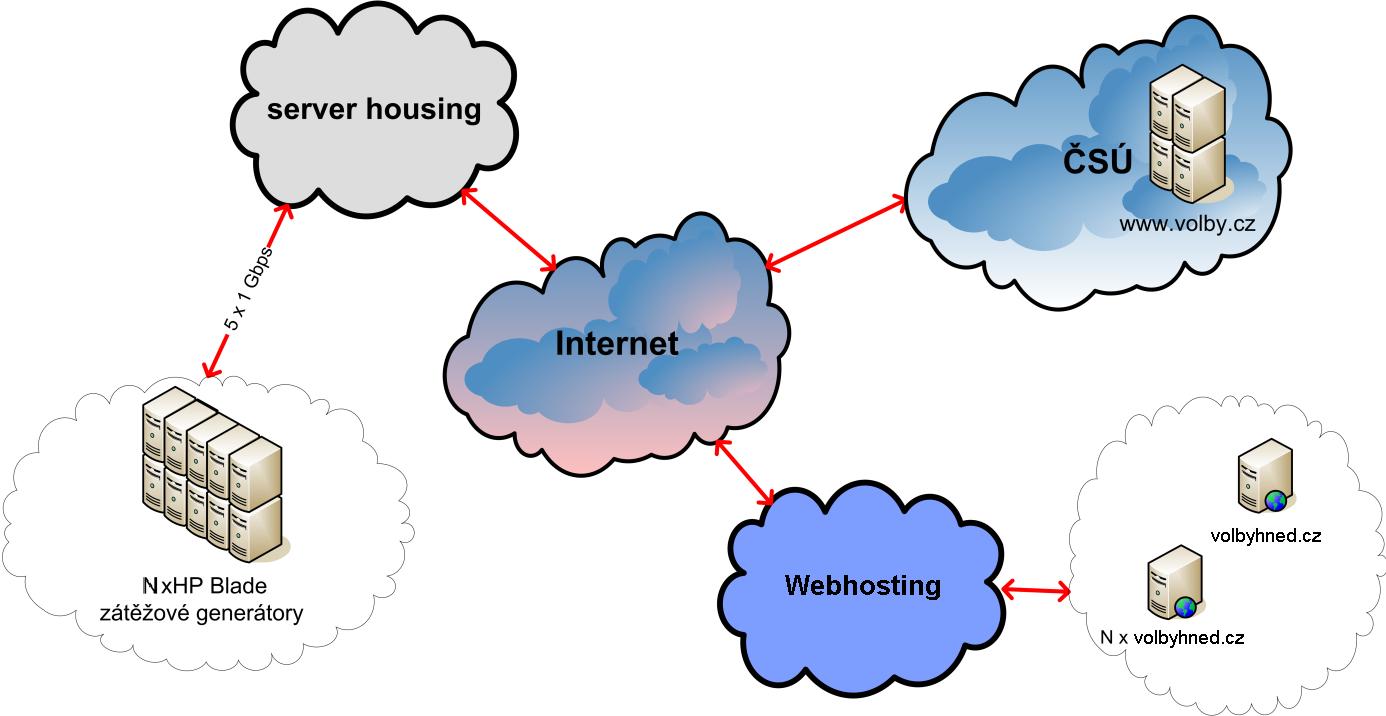 Obrázek č. 1 Architektura zátěžového testuPředpokládaný maximální datový tok dat do internetu je 1000 Mbit/s a cca 10 tisíc hitů za sekundu (do naplnění kapacity datové linky).Pozn: V průběhu plnění se předpokládá změna technického vybavení, změna operačních systémů a upgrade verze systému Oracle. Pro každou volební událost bude objednatelem sdělena aktuální architektura prezentačního systému voleb (SW i HW).Pro test budou použity dva základní scénáře:běžný testv rámci zátěžového testu bude simulováno maximálně 20 tisíc virtuálních uživatelů,v rámci testů budou realizovány náhodné prodlevy. stress testv rámci zátěžového testu bude simulováno maximálně 20 tisíc virtuálních uživatelů,v rámci testů budou odstraněny náhodné prodlevy, rychlost generování budemaximální možná na základě kapacit zátěžových generátorů, linek a serverů.V rámci zátěžových testů budou realizovány tyto datové toky:zátěžový test www.volby.czdatový tok bude procházet přes připojení v housingovém centru do sítě internet;dále bude procházet přes internetové připojení ČSÚ a zatěžovat servery poskytujícíobsah www.volby.cz.předpokládaným limitem testu bude kapacita linky připojení ČSÚ nebo výkonnostserverů poskytujících informace na www.volby.cz.Internetový portál www.volbyhned.cz poskytuje zjednodušenou formu informací o průběhu voleb. Informační portál je veřejně dostupný a nevyžaduje žádné autorizační údaje. Struktura poskytovaných informací je tvořena pomocí statických stránek, které jsou na pozadíaktualizovány v pravidelných intervalech. V tomto případě bude možné zátěžový test realizovat jako načítání statických stránek. Statické stránky budou načítány vždy jako celek, tj. včetně obrázků a ostatních prvků. Počet hitů je počítán jako celkový počet načtených stránek včetně načtených prvků (např. stránka obsahující dva obrázky je počítána jako 3 hity: 1 hit – stránka + 2 x hit na obrázek).Celková maximální zátěž bude 20.000 hitů/s nebo 1 Gbit/s.Pro test bude použit scénář:běžný testv rámci testů budou v pravidelných intervalech navyšovány počty generovaných hit/slimit bude cca 20.000 hitů/s nebo 1 Gbit/s.předpokládaný počet použitých virtuálních uživatelů je 20 tisícV rámci zátěžových testů budou realizovány tyto datové toky:zátěžový test www.volbyhned.czdatový dok bude procházet přes připojení housingového centra do sítě Internet;následně bude datový tok procházet přes připojení externího poskytovatelena servery poskytující informace na www.volbyhned.cz.předpokládaným limitem testu bude kapacita linek na straně připojení generátorůzátěže (max. 1 Gbit/s), připojení na straně serverů v rámci infrastruktury nebovýkonnost samotných serverů poskytujících informace na www.volby.cz.Podkladem pro zpracování zátěžových testů budou následující dokumenty, které obdrží dodavatel před realizací zátěžových testů:Rozložení zátěže a scénáře provedení zátěžových testů;Vybrané části technického projektu voleb (v případě potřeby ve zvláštním režimu);Harmonogram příprav ČSÚ na volby.Tyto materiály vymezují základní HW a SW prostředí a termíny pro provedení zátěžových testů ze strany dodavatele.Požadavky na provedení zátěžových testů Při provádění testů musí být dodržena následující pravidla: včasné hlášení a průběžné upozorňování na problémyjasné a konzistentní závěrečné zprávy testy musí být metodické a opakovatelné Objednatel požaduje, aby veškeré činnosti spojené se zátěžovými testy byly provedeny maximálně zodpovědně a byly provedeny v daném čase. Tyto činnosti by měly přispět k potvrzení správného nastavení parametrů služeb ČSÚ, které jsou provozovány v rámci prezentačních systémů ČSÚ. Součinnost ze strany pracovníků ČSÚ Pro potřeby koordinace činnosti a poskytování odpovídajících informací bude na straně Českého statistického úřadu ustanovena kontaktní osoba, která bude za spolupráci s dodavatelem odpovědná a která bude vybavena příslušnými pravomocemi. S kontaktní osobou budou upřesněny všechny detaily spojené s obsahem a způsobem realizace projektu. Tato osoba bude zajišťovat konzultace a zpřístupnění informací a dokumentů, které jsou pro provedení zátěžových testů nezbytné.Seznam předpokládaných termínů řádných voleb2019Volby do Evropského parlamentu – květen 2019 (jednokolové)2020Volby do zastupitelstev krajů a Senátu PČR – září/říjen 2020 (dvoukolové)2021Volby do Poslanecké sněmovny PČR – říjen 2021 (jednokolové)2022Volby do zastupitelstev obcí a Senátu PČR – září/říjen 2022 (dvoukolové)2023Volba prezidenta – leden 2023 (dvoukolové)Pro účely stanovení podmínek poskytování služeb jsou definovány tyto pojmy:termín zřízení služby – přesný termín zřízení jednotlivých služeb bude stanoven v harmonogramu přípravy příslušných voleb; příprava zpracování - doba, která předchází době zpracování a začíná zřízením požadované služby;doba plošných zkoušek - 3 až 4 předem objednatelemm definované pracovní dny, kdy v časovém rozpětí max. 7,00 až 19,00 hod. probíhají reálné zkoušky systému; přesný termín plošných zkoušek bude specifikován v harmonogramu pro každé jednotlivé volby s tím, že v případě neúspěšného provedení zkoušky může objednatel požadovat její opakování v jím stanoveném termínu; tím není dotčen nárok na uplatnění sankcí;doba zátěžových testů – 3 až  7 předem objednatelem definovaných pracovních dnů, kdy v časovém rozpětí max. 7,00 až 19,00 hod. (ve výjimečných případech např. pro test redundance připojení do internetu nebo test volbyhned.cz i do 21,00 hod.) probíhají tyto zkoušky prezentačního i technického systému, vč. hardwarových a crash testů techniky; přesný termín plošných zkoušek bude specifikován v harmonogramu pro každé jednotlivé volby s tím, že v případě neúspěšného provedení zkoušky může objednatel požadovat její opakování v jím stanoveném termínu; tím není dotčen nárok na uplatnění sankcí;doba zpracování - doba, kdy jsou reálně zpracovávaná data; zahájení zpracování je 1 hod. před ukončením hlasování (výjimky vyplývají ze znění příslušného volebního zákona), ukončení zpracování je po zaslání posledních dat a zpracování celkových výsledků příslušných všech společně konaných/zpracovávaných voleb,konání voleb - doba, kdy probíhá vlastní hlasování ve volebních okrscích, předchází době zpracování;termín ukončení služby – cca 5 pracovních dnů po ukončení všech testů (tj. po poslední zkoušce zpracování)Harmonogram průběhu voleb – předběžnýVymezeníČasové rozpětíDoba odezvyZátěžové testy volby.cz (předp. 5 - 7x, po prům. dobu 6 hod.)bude stanoveno dohodouosobní účastZátěžové testy volbyhned.czcca 2-3 hod. v dohodnutém termínutest se spouští vzdáleně2. plošná zkouška - crash test - zátěžový test13.00 - 18.00test spouštěn vzdáleně3. plošná zkouška - crash test - zátěžový test 13.00 - 18.00test spouštěn vzdáleně